世界知识产权组织大会第四十七届会议(第22次例会)2015年10月5日至14日，日内瓦WIPO仲裁与调解中心，包括域名秘书处编拟的文件WIPO仲裁与调解中心(“中心”)是具有时间和成本效益的知识产权争议法院诉讼替代解决办法的一项国际资源，中心既作为替代性争议解决(ADR)的案件的办案方，也作为法律和组织专长的提供者。本文件提供了中心各项活动的最新情况。本文件还提供WIPO域名相关活动的最新消息，上一份有关报告见WO/GA/46/8。本文件的内容涉及：中心根据不同的政策办理域名争议的情况，域名系统(DNS)的各种相关问题，以及某些方面的政策发展情况，包括采用新通用顶级域(gTLD)时的权利保护机制(RPM)，互联网域名和数字地址分配公司(ICANN)未来修订《统一域名争议解决政策》(UDRP)的计划，以及WIPO成员国在第二期WIPO互联网域名进程中所提建议的现状。一、知识产权争议的仲裁与调解A.	仲裁与调解案件办理中心继续优化其调解与仲裁程序的潜力，以满足知识产权权利人对有时效、合算地解决知识产权争议的需求。这一努力的主要内容是，对依据这些程序处理的案件进行高质量的办理和解决，而这需要培训、指定和支持合格的仲裁员和调解员，并保持最新的案件办理基础设施，包括使用“WIPO电子办案设施”(ECAF)等信息技术。上年的WIPO案件包括涉及专利、商标、软件、研究与开发和特许经验的案件，是由当事人根据事前的合同条款或提交仲裁调解协议提交中心的。2014年6月1日之后提交的案件是根据该日生效的WIPO新仲裁与调解规则办理的。B.	具体行业的替代性争议解决服务(a)	与知识产权局的合作在最近的一项进展中，中心为多个知识产权局提供服务，帮助其建立可选的替代性争议解决框架。这些也可能包括培训课程、推广活动和案件办理在内的合作，旨在为当事方提供经济灵活的可选项，帮助其在知识产权局解决与其待决申请或已授权权利相关的争议。2011年建立联合争议解决程序，为新加坡知识产权局(IPOS)调解商标异议提供便利之后，IPOS和中心建立了一种可选的争议解决程序，2014年4月1日生效，为通过专家裁决解决IPOS办理的专利争议提供便利。中心还合作为巴西国家工业产权局(INPI-BR)的商标争议开发调解选项，对于当事一方或双方为巴西境外居民的案件，巴西国家工业产权局指定中心办理此类调解案件。2015年5月4日，菲律宾知识产权局(IPOPHL)指定中心为由当事人选择，提交给IPOPHL、涉及的当事人一方或多方居住在菲律宾以外的调解案件的办案方。与墨西哥工业产权局(IMPI)订立协议之后，中心正与该局合作，为该局办理的争议开发替代性争议解决程序和服务。按照与哥伦比亚共和国国家版权局和印度尼西亚知识产权总局(DGIPR)的协议，中心也在开展合作，为这些管辖区某些权利的争议开发可选的替代性争议解决程序和服务。经与韩国著作权委员会(KCC)和韩国文化产业振兴院(KOCCA)订立协议，这两个机构分别自2015年2月和5月起向涉及国际当事人的案件中的当事人提供了一个WIPO调解选项。(b)	快速程序中心继续接触交易会主办方和协会，探讨利用替代性争议解决机制解决交易会上出现的知识产权争议的选项。2015年，中心为Palexpo的交易会起草了WIPO快速知识产权争议解决程序。这一Palexpo快速程序旨在以省钱省时的方式保护在瑞士日内瓦Palexpo交易会上展商和非展商的知识产权，使之免受版权、商标、外观设计权侵权，或者违反瑞士反不正当竞争法。Palexpo快速程序的裁决由一位独任专家在提出请求后24小时内作出，在交易会上具有立即可执行力。每方当事人均可以用WIPO快速仲裁或者在法院对专家裁决提出上诉。快速程序在2015年3月5日至15日于Palexpo举行的第85届日内瓦国际汽车展上第一次得到使用。(c)	商标争议解决为鼓励当事人利用调解，降低争议在商标生产性使用中的消极作用，中心和国际商标协会(INTA)于2015年2月商定开展合作，以期在INTA成员间提高调解的影响。(d)	标准中的专利争议解决中心继续与欧洲电信标准研究所(ETSI)合作，开发和推广专用的提交仲裁示范协议，该示范协议为以有时间和成本效益的方式解决涉及，公平、合理、非歧视(FRAND)许可条款认定的争议提供了一个解决框架。为此类争议使用替代性争议解决在一些国家得到了竞争主管部门的鼓励，若干标准制定组织在其知识产权政策中加入了替代性争议解决程序。WIPO的FRAND示范协议以中心在复杂专利仲裁方面的经验为根基，提供了一套针对FRAND的特色。当事方愿意的，在进行WIPO FRAND仲裁程序之前可先进行WIPO调解。鉴于WIPO调解和WIPO仲裁的和解率(70%和40%)，提交拟议的WIPO程序可能为FRAND谈判的和解创造积极的机会。(e)	研究与开发争议解决经与欧洲的研发利益攸关方、德国各机构、奥地利各实体合作，中心合作开发了示范协议，旨在为知识和技术的高校转让提供便利。这包括与西班牙专利商标局(OEPM)合作制定示范研发协议，提供WIPO调解和WIPO快速仲裁选项。此外，作为根据一项谅解备忘录所开展的广泛合作的一部分，中心继续与大学技术经理协会(AUTM)合作，向世界各地的大学技术转让办公室提供有效的争议解决支持。继较早时WIPO和韩国科技信用担保基金(KOTEC，向大韩民国中小企业提供技术开发担保的一家非营利金融机构)签订绿色技术谅解备忘录之后，中心和KOTEC于2015年5月14日商定合作向KOTEC的顾客推广使用WIPO替代性争议解决选项。(f)	特许经营争议解决作为针对具体部门的WIPO替代性争议解决服务的组成部分，中心提供咨询和办案服务，帮助当事人解决特许经营领域出现的知识产权争议。尤其是，中心与新加坡特许经营及许可协定协会(FLA)和西班牙特许经营者协会(AEF)合作，宣传特许经营和许可领域的利益攸关方可用的替代性争议解决选项。同样，2015年5月，中心和瑞士特许经营协会(SFA)签订协议，合作为涉及SFA会员的争议开发WIPO替代性争议解决程序和服务。二、域名案件办理A.	统一域名争议解决政策域名系统对知识产权保护提出了一系列挑战，由于互联网的全球性，必须采取从国际上入手的做法来迎接这些挑战。1998年以来，WIPO，特别是在第一期和第二期WIPO互联网域名进程中，为解决这些挑战提出了具体的解决办法。通过中心，WIPO为商标所有人处理恶意注册和使用与其商标权对应的域名问题提供了有效的国际机制。中心管理的主要机制UDRP由ICANN根据WIPO在第一期WIPO互联网域名进程中提出的建议加以采用。UDRP仅限于明显属于恶意抢注和使用域名的案件，被证明深受商标所有人的欢迎。自1999年12月以来，中心已办理约三万两千多起基于UDRP的案件。2014年商标持有人向中心提交了2,634件UDRP投诉，比2013年的案件量增加了2%。包括2014年案件量在内，WIPO UDRP案件中的域名总数接近57,000个。2014年，利用中心的程序解决争议的有来自各行各业的企业、各类机构和个人。投诉人业务活动涉及的前五大领域为：零售、银行和金融、时尚业、互联网和信息技术、重工业及机械。尤其是，与时尚和奢侈品品牌相关的案件包括了权利人指称通过争议域名网页进行假冒活动的案量在上升。到2014年，WIPO案件中列名的当事方代表了177个国家，反映这一争议机制具有的全球性。根据可适用的争议域名注册协议的语言，迄今为止，WIPO的UDRP程序共使用了21种不同的语言。所有WIPO UDRP专家组裁决均发布在中心的网站上。中心通过WIPO编拟的《关于WIPO专家组就UDRP若干问题所发表意见的概览》(《WIPO概览2.0》)，对重要案件问题大的裁决趋势提供独有的网上概览。这一全球依靠的工具是从中心办理的数千起UDRP案件中归纳出来的，其创建是为了帮助找出和促进WIPO的UDRP案件在裁决上的一致性。为便于按主题查阅这些裁决，中心还提供了可在线检索的WIPO UDRP裁决法律索引，得到广泛使用。这些WIPO资源免费向全球提供。牢记WIPO在UDRP中的基础作用，中心对域名系统的进展予以监测，调整自己的资源和做法。中心定期举办域名争议解决讲习班，向有关各方通报最新情况，并举行域名专家会议。B.	国家代码顶级域虽然UDRP的强制适用仅限于在通用顶级域——例如.com和最近引入的新通用顶级域——注册的域名，但中心还协助许多国家代码顶级域(ccTLD)注册机构制定符合注册机构做法和知识产权保护最佳做法的注册条件和争议解决程序。这些程序多数都以UDRP为蓝本，但可能考虑各国家代码顶级域的具体情况和需求。中心目前向71个国家代码顶级域注册机构提供域名争议解决服务，最近的包括域空间.gq(赤道几内亚)。三、域名系统的政策发展与ICANN相关的若干政策发展，给知识产权权利人和用户既带来了机遇，也提出了挑战。其中一项是ICANN采用多达1,400个新的通用顶级域。这种新通用顶级域可能具有“开放”性(类似于.com)，也可能具有更具体或限制性更强的特征，如采用.[品牌]、.[城市]、.[社区]、.[文化]、.[产业]或.‍［语言］等形式。一项重要的相关发展涉及在顶级采用国际化域名。而且，ICANN扩展域名系统的设想，也提出了与第二期WIPO互联网域名进程有关的权利保护问题。A.	新通用顶级域ICANN新通用顶级域计划的执行在2011年6月得到正式批准。相关信息已在ICANN历经大量修订的《申请人指导手册》中公布。首批新通用顶级域在互联网根区域中的授权于2013年10月进行，到2015年6月，已增加了600个新通用顶级域。中心仍然致力于与利益有关方合作，努力在新通用顶级域中维护对知识产权保护一般原则的遵守。经过一系列ICANN委员会和进程之后，出现了若干权利保护机制。下文对这些ICANN权利保护机制作了简单说明，分别涉及顶级域和二级域。(a)	顶级域权利保护机制(i)	(顶级域)授权前争议解决程序这种机制允许商标所有人在若干实体标准得到满足时对顶级新的通用顶级域申请提出“法定权利异议”(LRO)。中心依据“WIPO关于在互联网上保护商标权以及各种标志的其他工业产权的规定的联合建议”，帮助ICANN制定了这些标准。中心被ICANN指定为“法定权利异议”争议解决服务的唯一提供商，受理了69件符合规定的法定权利异议，到2013年9月已完成处理。所有WIPO法定权利异议专家组的裁决均可在中心网站上查阅，中心关于法定权利异议进程的报告也在网站上发布。(ii)	(顶级域)授权后争议解决程序2009年初，中心向ICANN传递了关于设立一种长期的行政性备选方案的具体实质性建议，这种方案将允许在已获准的新通用顶级域注册机构运营商对其注册簿的运营或使用方式被指称引发商标滥用或者对商标滥用起到重大作用时提出投诉。这项建议的宗旨是对ICANN本身的合规监督责任提供一种标准化的援助，办法是提供一种替代法院诉讼的行政手段，鼓励有关行为者负责任地行事，并包括适当的安全港。继ICANN各种委员会进程以及与注册机构运营商的磋商之后，这种“授权后争议解决程序”(PDDRP)，按ICANN所采用的形式，其有效性仍不明朗，考虑到增加了层层重叠的程序以及与该机制预期实体范围有关的问题，尤为如此。鉴于更大的政策利益，中心于2013年与ICANN商定，成为与商标有关的授权后争议解决程序提供商。(b)	二级域权利保护机制(i)	商标信息交换机构ICANN的新通用顶级域计划包括一个“商标信息交换机构”，作为经验证的商标数据集中存储库，可被当作新通用顶级域权利保护机制的申请依据予以引用。中心评论说，对于经过世界上许多管辖区适用的审查与注册制度而合法取得的商标注册，任何此种信息交换机构均不应在对待这些商标注册时不公正地加重权利人的负担，而且在相关的情况下，可酌情设想切实可行的措施，查明特定情况下任何被指称的不当权利引用。到2015年6月，商标信息交换机构中似包含约37,000个条目。(ii)	统一快速暂停系统在涉及考虑将争议域名移转给商标所有人的新通用顶级域争议中，虽然重要的一点是UDRP仍是重要的补救手段，但ICANN仍采用了一种拟作为适当案件较简便的二级权利保护机制的机制。尽管经过一连串ICANN进程和委员会演变而来的“统一快速暂停系统”(URS)仍然提出了若干问题，包括其与UDRP的关系。ICANN邀请潜在的URS提供商投标，中心在对ICANN的URS模型和相关资源进行认真考虑之后，未能提出申请。中心继续对进展进行密切监视。B.	ICANN对WIPO启动的UDRP进行修订的计划和UDRP锁定问题工作组与域名系统的动态发展相适应，UDRP一直在向商标所有人、域名注册人和注册机构提供一种有效的法院诉讼替代办法。尽管经过讨论，占明显多数的参与者的意见是，作为一个注册驱动的机构，ICANN对UDRP进行任何审查均可能弊大于利，但ICANN的通用名称支持组织(GNSO)仍决定对UDRP进行审查。该进程现在已经开始，中心将作为一个有关切的参与方。另外，中心参加了一个ICANN政策制定流程，对“锁定”域名、防止UDRP程序中出现所谓的“网络逃跑”(“cyberflight”)的做法进行了审查，现在已经整理成规则。C.	国际化域名如第20段所述，域名系统另一项重要的政策发展是在顶级采用国际化(非拉丁字符)域名。其中许多已成为ICANN宣布在域名系统根区域中授权的第一批新通用顶级域。D.	其他标识符除以上发展外，ICANN目前还有一些与之相关、涉及非商标标识符保护的进一步发展。(a)	国际政府间组织要回顾的是，第一期WIPO互联网域名进程涉及域名与商标之间的关系。第二期WIPO互联网域名进程涉及的是域名与其他尚未涉及的标识符之间的关系，其中包括国名和政府间组织的名称和缩略语。2002年WIPO大会建议修正UDRP，以便为国名和政府间组织的名称和缩略语提供保护。WIPO秘书处于2003年2月将这些建议转给了ICANN。经ICANN讨论，ICANN的新通用顶级域《申请人指导手册》考虑的对政府间组织名称和缩略语的保护，限定在通过有关顶级(即申请的顶级域)的授权前异议程序提供追索手段，这已在上文第19段和第20段中讨论过。但是，经过政府间组织持续努力，ICANN的政府咨询委员会(GAC)向ICANND董事会发出了咨询意见，认为政府间组织标识符应当给予保护，在任何新通用顶级域授权之前防止第三方在域名系统中的不当注册。政府咨询委员会进一步向ICANN董事会通报，它将与政府间组织合作，基于“.int”二级注册的现有标准，编制一份应予保护的政府间组织名称和缩略语名单。这种保护可定在目前一轮新通用顶级域的二级，以及未来任何一轮新通用顶级域的二级和顶级。政府咨询委员会还向董事会通报，在有关进一步落实的工作完成前，应当为政府间组织名称和缩略语提供临时保护，在任何新通用顶级域授权之前暂停第三方注册。ICANN董事会给政府咨询委员会的答复中指出，它已通过了一项决议，为基于现有.int标准的这种二级临时保护奠定了基础，途径是建立一个政府间标识符的ICANN保留名单，通过新通用顶级域注册协议不予第三方注册。ICANN请合格的政府间组织向ICANN确认自己，同时还请政府咨询委员会(与政府间组织一道)提供一份合并的政府间组织资料包，其中包括标准以及政府咨询委员会建议保护的政府间组织名称和缩略语名单。对此，一个政府间组织联盟编定了基于.int的政府间组织保护标准，并随附了一份政府间组织名单，由该政府间组织联盟于2013年2月交给ICANN董事会。随后，政府咨询委员会向ICANN董事会通报了政府咨询委员会关于政府间组织保护资格标准的倾向性意见，并附上了一份可予以保护的政府间组织名称和缩略语名单。2013年4月1日，董事会向政府咨询委员会回函，其中的关注涉及怎样将保护政府间组织缩略语与某些第三方将与受保护政府间组织缩略语对应的域名进行注册的潜在合法要求协调起来，并要求提供进一步细节，说明实践中可以用何种方式去管理潜在合法的这类缩略语的共存使用情况。政府咨询委员会的答复强调了政府间组织的全球公共使命，承诺积极工作以找出一个前进方向，并重申了其给ICANN董事会的建议，即在启用任何新的通用顶级域之前，为名单上的政府间组织名称和缩略语实行预防性初始保护。2013年7月，经过与ICANN的进一步讨论，并在政府间组织的不懈努力下，政府咨询委员会向ICANN董事会发出了建议，指出需要在域名系统中对政府间组织的名称和缩略语予以特别的预防性保护‍。这项建议之后，ICANN董事会发出决议，把对政府间组织的临时保护延长到ICANN董事会的新gTLD计划委员会(NGPC)在2013年11月ICANN会议之后召开第一次会议之时。2013年10月，NGPC提出了在二级保护政府间组织缩略语的建议，建议远未达到政府咨询委员会以往公报中设想的为政府间组织缩略语提供的永久预防性保护。政府间组织联盟答复NGPC表示失望，指出建议具有严格的纠正性，无法从源头防止损害的发生，并向政府咨询委员会表达了关切。NGPC、政府咨询委员会和政府间组织在2013年11月ICANN布宜诺斯艾利斯会议前后举行了会议。NGPC表示，尽管其2013年10月建议的具体技术要点可以开展进一步工作，但对政府间组织缩略语的全面预防性保护被故意排除。政府咨询委员会向ICANN董事会建议，在政府咨询委员会、NGPC和政府间组织之间确保实行保护的对话完成前，对政府间组织缩略语的临时保护应予维持，但没有重申政府咨询委员会早前关于必须给予预防性保护的立场。2014年1月，NGPC通过了决议，把对政府间组织缩略语的临时保护延长到NGPC做出最终决定为止。与这些努力平行，GNSO也就保护政府间组织问题启动了一个政策制定流程，中心与其他政府间组织的代表参与了这一流程。不顾政府间组织反对，2013年11月，这一GNSO流程拒绝在二级对政府间组织缩略语予以预防性保护。相反，它建议对政府间组织缩略语予以纠正性保护机制，加上取消对政府间组织缩略语实行的临时保护。这些建议于2013年11月获得GNSO理事会的一致通过。针对这项进展，政府间组织回函表示了关切，指出现在设想的各项机制将错过一个在损害可能发生前在域名系统中制止滥用政府间组织缩略语的重要机会。2014年2月，政府间组织会见了ICANN的NGPC代表，讨论2013年10月NGPC的建议。会后，2014年3月，NGPC提出了关于政府间组织缩略语纠正性权利保护的建议草案。在2014年3月的ICANN会议上，政府间组织和NGPC进行了进一步讨论，当时政府咨询委员会也向ICANN董事会通报，它在等待董事会有关落实政府咨询委员会以往建议的回应。2014年4月，ICANN董事会决议采纳GNSO理事会不与政府咨询委员会建议冲突的建议(在顶级和二级保留政府间组织两种语言的全称，不予注册)，同时要求有更多时间来考虑当时与政府咨询委员会建议冲突的建议(“声明通知”的期限和潜在的纠正性权利保护机制)。尽管有政府咨询委员会的这项建议以及政府间组织的立场，2014年6月，GNSO理事会仍表决启动第二个政策制定流程，涉及允许政府间组织利用纠正性权利保护机制(如UDRP和URS)的可取性和模式。2014年10月，政府咨询委员会确认了其早先的建议，即在二级为政府间组织标识符寻求保护方案，任何保护不应要求修正现行的UDRP。2015年1月，NGPC再次向政府咨询委员会寻求信息，要求说明后者怎样理解“国际政府间组织在国际政府间组织名称和缩略语纠正性权利保护方面的权利的性质和范围”。与此同时，政府咨询委员会向GNSO政府间组织工作组澄清了其关于政府间组织保护的立场。中心与其他政府间组织一同继续对这一历时久远的案卷进行密切监视。(b)	地　名关于地名，政府咨询委员会尤其对在新通用顶级域中使用和保护地名表示了关注。关于顶级域‍，ICANN《申请人指导手册》规定，“申请表示国家或地区名称的字符串不会得到批准，因为根据新通用顶级域计划，这些字符串在这一轮申请中不可用。”申请的字符串被ICANN认为系首都城市名等某些其他地名的，需一并提交由相关政府或公共机构出具的支持文件或无异议文件。政府咨询委员会成员对一些新通用顶级域申请与地名或其他“敏感”名称的对应表示了进一步保留意见，建议ICANN董事会不进行初始评估以后的处理，并要求董事会澄清申请人修改新通用顶级域申请的范围，以回应政府咨询委员会关注的具体问题。总之，中心已努力将上述事宜通报秘书处相关部门，包括作为对商标、工业品外观设计和地理标志(SCT)工作的支持。秘书处将继续跟踪这些进展，并在可能时发表意见。47.	请WIPO大会注意文件“WIPO仲裁与调解中心，包括域名”(WO/GA/47/14)。[文件完]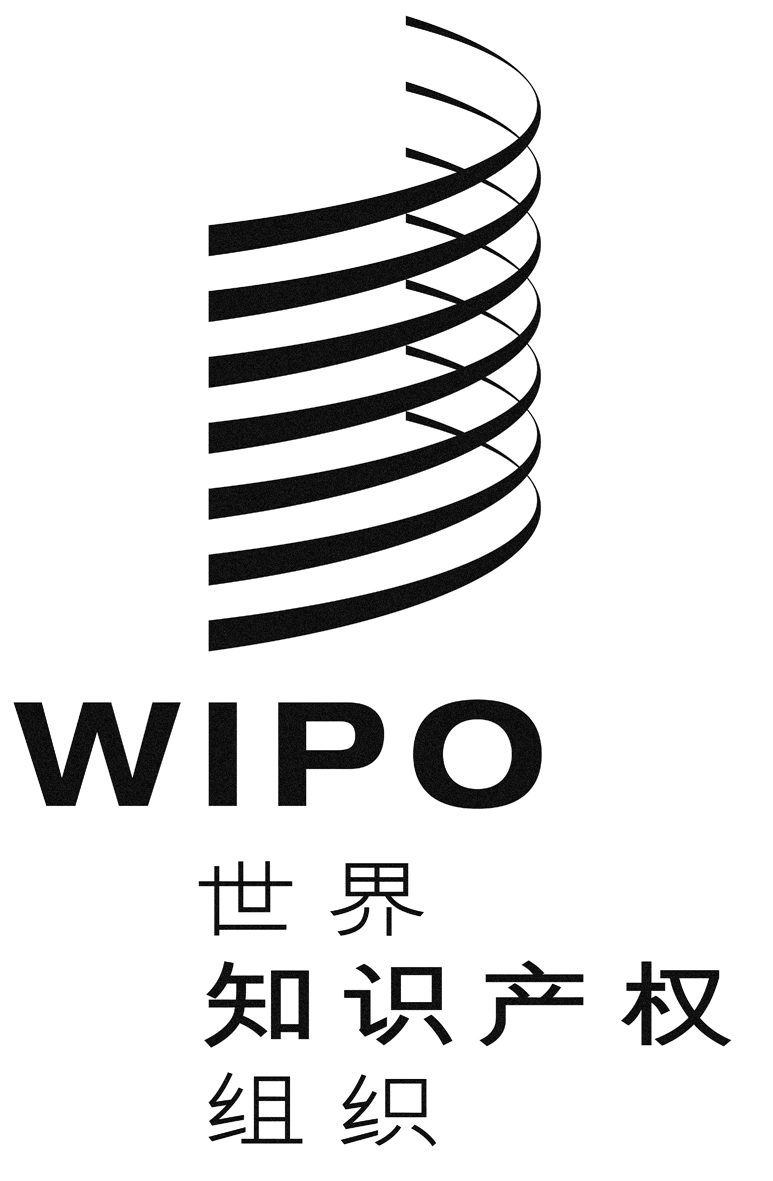 CWO/GA/47/14WO/GA/47/14WO/GA/47/14原 文：英文原 文：英文原 文：英文日 期：2015年7月7日  日 期：2015年7月7日  日 期：2015年7月7日  